Public documentARA responses received.Wait for ARA TS to mature before resuming MCS activities. Moving Picture, Audio and Data Coding by Artificial Intelligencewww.mpai.communityN9222022/30/26SourceRequirements (MCS)TitleMPAI-MCS Progress report and plansTargetMPAI-25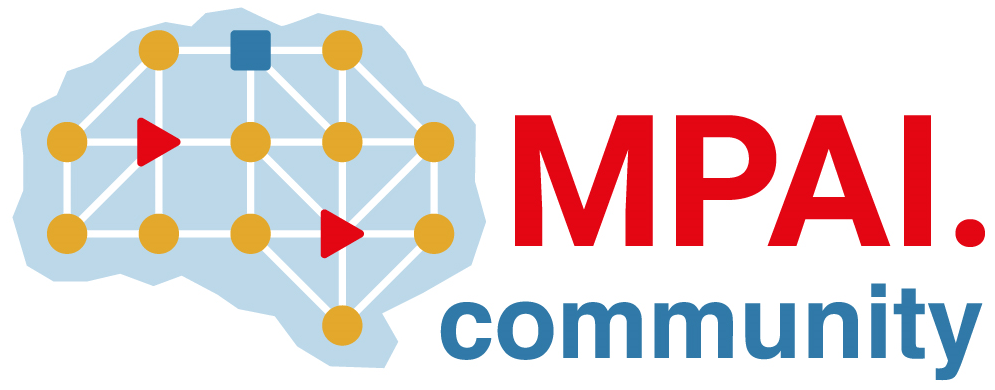 